Darrington High School Athletic Hall of Fame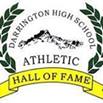 Candidate Nomination Form Athlete Criteria:Attended Darrington High School for three (3) yearsMust have earned three (3) varsity lettersCoach Criteria:Coached at Darrington High School for at least five (5) yearsContributions to the advance of the Athletic programTeamDHS team that achieved league, district, regional, state or national recognition ContributorRecognition of individuals, families, companies/organizations that gave their time, materials, monies, and/or equipment in support of the DHS Athletic program.  (Can include Cheerleaders, Chant Girls, Drill Teams, GAA Participants and team managers that directly supported athletic programs.Name of ATHLETE___________________________________________________________________________Graduation Year_____________________           Telephone______________________________________Address_________________________________ City________________________ State______Zip_________Name of COACH______________________________________________________________________________Name of CONTRIBUTOR_____________________________________________________________________Must include your Name/Telephone_______________________________________________________Nominations Due:  January 15, of given year      Please return completed form to Darrington Hall of Fame Committee by January 15.  Darrington High School, PO Box 27, Darrington WA 98241